20 МАЯ ДЕНЬ МЕТРОЛОГИИ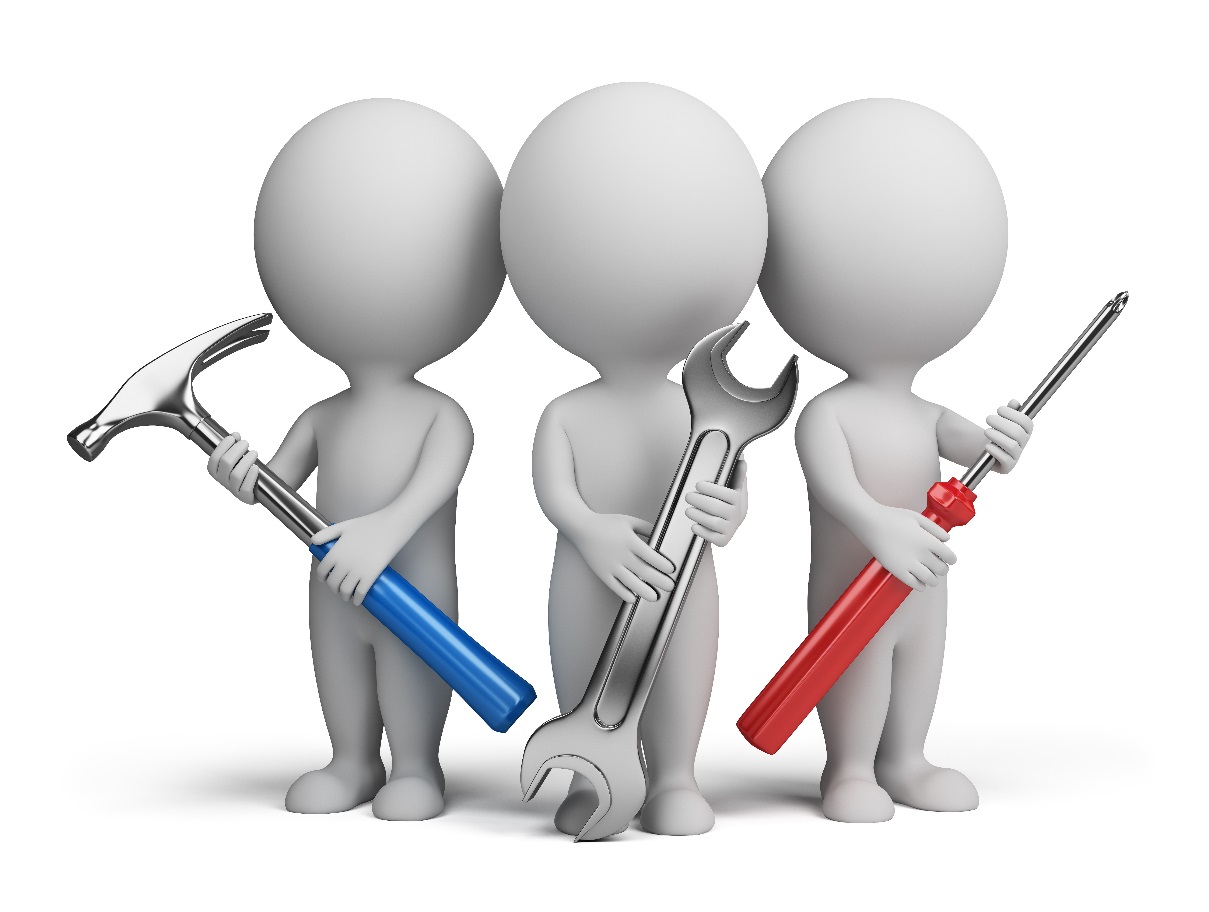 *****В мире точность – это закон,Приборы нас не обманут.Они считают каждый тон,И в метрах все измеряют.Метрология наша помощь,В ней знания и умения.Она для нас - как душа в теле,Она надежна и верна.С её помощью мы прекрасно Сможем измерить всё, что нужно.От длины до веса и объёмаИзмерим всё с ней точно.Так пусть же миром правит точность,А метрологией будем горды.Она для нас - как свет во тьме, Она наша опора и надежда.Филюк Ян 123 группа******Когда мир в хаосе родилсяВ объятьях мрачной суеты,Ему теперь пришлось сразиться С праотцами доброты.Единство, четкость и порядокЗлодеям дали страшный бой.И не сказать, что был он очень краток,И до сих пор окружен мир добротой.Но метрологии сынам спасибо,Ведь мир стал лёгок и понятен.Хворостовский Андрей 222 группа*****У метролога сложная профессия.Она увлекательная и интересная.Пробирку измеряет онИ поверочку проводит.У метрологов непонятная профессия.У них какая-то поверка, А у обычных работяг проверка.Арясов Сергей 222 группа*****Стрелки выписывают узоры,Что-нибудь демонстрируют приборы.Лишь только метролог во всём разберется,Считает данные, не запнется!Ушакова Арина 1222 группа*****Печальный Алексей сидит на паре,Пришел на метрологию впервые,Эталон оказался фальшивым.От марки не скрыться,Метрологи на страже, Равных нет им.Ермаков Константин122 группа МетрологияМетрология, о, что за наука,Точность и аккуратность главная опора.Измерения и единицы, как сердце и душа.Обеспечение стандартов – конечная цель.Калибровки и тесты, постоянные усилия,Чтобы обеспечить точность сейчас и навсегда.Микрометры, датчики и весы в изобилии,Инструменты измерения, которые мы не можем игнорировать.От нанометров до километров,Обеспечение измерений, которые никогда не сбиваются.Точность и точность, стремясь к вершине.Метрология – наука, которая делает нас умнее.Германович Александр121 группа******Я метролога спросилКак и что он измеряет.А в ответ я получил:«Я измеряю всё !!!От микроскопических частицДо звёзд на небе яркихМой арсенал всегда готов И точен он, как эталон.Моя работа очень сложна,Но очень важнаДля тех, кто к точностиимеет отношение».Едемский Максим 223 группа*****Метрология – учение строгое.Её роль не понятна, как не крути.Без неё не идёт работа,Без неё не точен будет мир.Линейкой, штангенциркулем и микроскопомИзмеряют окружающий нас мир,Чтобы было точным производство,И если надо – то простым!Захаров Андрей122 группа*****Метрология – классный предмет.Вы его знаете?Честно, мы - нет!Тесты писали, заветный ответ.Лучше науки в училище нет.Опять незачет, Вот же проблема.Благо не надо учить теоремы.Громов Михаил122 группа*****Наше занятие непонятно многим.Я и сам того не понимал,Пока однажды не узналМетролог – это вам не просто так.Занятие наше – не пустяк.Поверку от проверки мы сможем отличить!Спицов Сергей 223 группа*****Метролог точно знаетЧему равны примеры.Он проверяет точностиПлощади, размеры.Метролог точно знаетСекреты измерений.И он вам не расскажет Чему равны замеры.Екимов Дмитрий 224 группа *****Кто говорит, что меры нет,Тот слишком часто ошибался.Я дал ему один совет:С метрологом только пообщаться.Он скажет точно: Что? И где?  И как? И для чего? И сколько надо?Ведь в жизни нужно мерить всё,Как и платить за всё нам надо.Зиновьев Александр224 группа *****Метрология для нас,Как летом хлебный квас.Ты оценки подними,Метрологию пойми.Если поверку не пройдешь,То ты выше не пойдешь.Потребитель не поймет,Развернется и уйдет.И в итоге хочу сказать,Чтобы метрологию понятьНужно практические делатьИ бежать к своей победе.Рюмин Денис 224 группа*****Чтобы возвести нам здание,Мы вывесим на доскуНеобходимые регистрации,Чтоб всё было по ГОСТу.Дабы не попасть впросак Изучайте метрологию,Иначе сделаете брак.Ведь все стандарты строгие.Поскольку знаю я стандартизациюПеред продажей табака Получу аккредитацию.Наука нужная всем нам.Ростов Егор 121 группа*****Метрология для нас Очень важная как раз.Всё измерим и решим, Но погрешностью грешим.Без неё, увы, никак.Метрология – наш благ.Мы всё сверим по стандарту,М всё сделаем взаправду. Мальцев Кирилл121 группа*****Без метрологии сейчас Трудно жизнь представить.Кажется, что всё на свете она измеряет.На заводах в разных цехахСледит за всей работой,И ученых метрологов Заботой окружает!Посмотрел на всё внимательноМетролог обстоятельный.Долго думал и решил,Что с расчетом поспешил.Аншуков Артур122 группа*****Метрология – наука о мере,Где точностью правят все дела.Здесь важна каждая цифра и буква,И не простит ошибок никто из нас.Без метрологии мы потеряем многое,Не узнаем точных размеров вещей,А значит, и наша жизнь будет хуже,Сроки годности продуктов повысятся на долгие годы.Метрологический контроль, будь жизни нашей всегда стражем!И помни, что конкретные измеренияДля всех нас принципиально важны!Исков Александр121 группа*****Метрология – царица точных измерений,В мире царствует она своей шкалой делений.Всем приборам я желаю точности и верности.А метрологам в судьбе любви и нежности.Метрология всё измеряет ведь,В том поможет приборов шкала.Уважайте, ребята, её вы впредь,Метрология очень нужна. Уваров Руслан224 группаКУРСАНТЫ 2 КУРСАПРЕДСТАВЛЯЮТ